Discussion ChartWas Michael Jordan born to be one of the best basketball players in the world?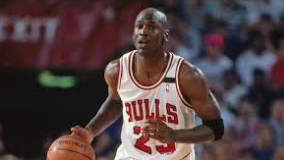 Yes, he was because…No, he wasn’t because…